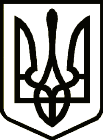 УКРАЇНАНОВГОРОД – СІВЕРСЬКА МІСЬКА РАДАЧЕРНІГІВСЬКОЇ ОБЛАСТІВИКОНАВЧИЙ КОМІТЕТРІШЕННЯ11 січня  2017 року                 м. Новгород-Сіверський                                      № 9Про внесення змін до рішення виконавчого комітету від 28.07.2016року №126 «Про утворення Комісії з питань призначення (відновлення) соціальних виплат внутрішньо переміщеним особам»Відповідно до постанови Кабінету Міністрів України від 08.06.2016 №365 "Деякі питання здійснення виплат внутрішньо переміщеним особам", з метою організації виконання Закону України "Про забезпечення прав і свобод внутрішньо переміщених осіб", здійснення контролю за проведенням соціальних виплат внутрішньо переміщеним особам, керуючись ст.ст. 25, 52 та 59 Закону України "Про місцеве самоврядування в Україні", виконавчий комітет міської ради ВИРІШИВ:        	1. Ввести до складу Комісії з питань призначення (відновлення) соціальних виплат внутрішньо переміщеним особам:		- головного спеціаліста відділу грошових виплат та компенсацій Захарченко Інну Олександрівну.          2. Відповідальність за виконання даного рішення покласти на начальника управління соціального захисту населення, сім'ї та праці міської ради           Чуванову С.Ф.	3. Контроль за виконанням даного рішення покласти на заступника міського голови з питань діяльності виконавчих органів міської ради Могильного О.О.Міський голова								О. БондаренкоНадіслати : - управлінню соціального захисту населення, сім'ї та праці - 1 прим.